«Новый Бор»сикт овмöдчöминсаСöвет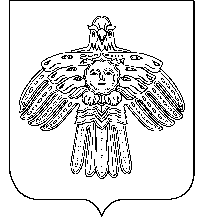 РЕШЕНИЕКЫВКÖРТÖДСоветсельского поселения«Новый Бор»от 24 декабря  2020 г.                                                                             № 4-32/4пст. Новый Бор, Республика КомиО       согласовании         перечня имущества          муниципального образования сельского поселения «Новый    Бор»,        подлежащего безвозмездной          передаче      в собственность     муниципального образования         муниципального              района    «Усть-Цилемский»        В соответствии с частью 3 статьи 14 Федерального закона от 06.10.2003 года № 131-ФЗ "Об общих принципах организации местного самоуправления в Российской Федерации" и Закона Республики Коми от 27.09.2019 N 54-РЗ "О признании утратившими силу Закона Республики Коми "О некоторых вопросах местного значения муниципальных образований сельских поселений в Республике Коми" и законов Республики Коми о внесении изменений в него" Совет сельского поселения «Новый Бор» РЕШИЛ:      1.  Согласовать  перечень  имущества  муниципального  образованиясельского поселения «Новый Бор», подлежащего безвозмездной передаче   в    собственность   муниципального образования муниципального района «Усть-Цилемский», согласно приложению.      2. Решение  вступает в силу  со дня принятия. Глава сельского поселения  «Новый Бор»                                Н.А. АртееваУтвержден  решением Совета сельского поселения «Новый Бор» от 24 декабря 2020 г. № 4-32/4 (приложение)Перечень имущества муниципального образования сельского поселения «Новый Бор», подлежащего безвозмездной передаче в собственность муниципального образования муниципального района  «Усть-Цилемский»Жилые помещения